Publicado en 08022 el 22/10/2013 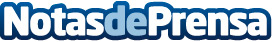 El caso Snowden favorece a Europa como el lugar más seguro para proteger datosEl caso Snowden ah despertado al alerta entre empresarios que no confían en las empresas estadounidenses encargadas de proteger sus datos.Datos de contacto:Adriana LafuenteNota de prensa publicada en: https://www.notasdeprensa.es/el-caso-snowden-favorece-a-europa-como-el-lugar-mas-seguro-para-proteger-datos Categorias: Ciberseguridad http://www.notasdeprensa.es